Directorio de Agencias de PRDirectorio de Municipios de PRDirectorio de Agencias Federales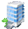 Oficina CentralDirección PostalTeléfonos / FaxHorario de Servicio#677 Calle César González
San Juan		PO Box 190917San Juan, PR 00919-0917Tel: (787) 641-6600Fax: (787) 766-9831Ejecutivo:Hon. Isabel Llompart Zeno, Directora Administrativa Cerca de:Web:http://www.ramajudicial.pr/sistema/oat.htm Sombrilla:Oficina de Administración de TribunalesMapa:No DisponibleRuta AMA:B28Parada TU:Piñero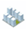 Oficinas de Servicio a través de Puerto RicoOficinas de Servicio a través de Puerto RicoOficinas de Servicio a través de Puerto RicoOficinas de Servicio a través de Puerto RicoDirección Física Dirección PostalTeléfonos / Fax Horario de ServicioREGION JUDICIAL DE AGUADILLAREGION JUDICIAL DE AGUADILLAREGION JUDICIAL DE AGUADILLAREGION JUDICIAL DE AGUADILLACentro Judicial de AguadillaCentro Judicial de AguadillaCentro Judicial de AguadillaCentro Judicial de Aguadilla70 Calle Progreso Aguadilla PR(Al lado del Coliseo Luis T Díaz)PO Box 1010
Aguadilla PR 00605-1010Tel: (787) 891-5555Fax: (787) 882-2575: SecretaríaCentro Judicial de AguadaCentro Judicial de AguadaCentro Judicial de AguadaCentro Judicial de AguadaTel: (787) 868-6205Centro Judicial de IsabelaCentro Judicial de IsabelaCentro Judicial de IsabelaCentro Judicial de IsabelaTel: (787) 872-2640Centro Judicial de MocaCentro Judicial de MocaCentro Judicial de MocaCentro Judicial de MocaTel: (787) 877-2575Centro Judicial de San SebastiánCentro Judicial de San SebastiánCentro Judicial de San SebastiánCentro Judicial de San SebastiánTel: (787) 896-1140 Tel: (787) 896-1669REGION JUDICIAL DE AIBONITOREGION JUDICIAL DE AIBONITOREGION JUDICIAL DE AIBONITOREGION JUDICIAL DE AIBONITOUrb. Reparto Robles150 Calle TurquesaAibonito, PRPO Box 1449
Aibonito PR 00705Fax: (787) 735-1879: SecretaríaCentro Judicial de AibonitoCentro Judicial de AibonitoCentro Judicial de AibonitoCentro Judicial de AibonitoCalle EastAibonito, PRTel: (787) 735-8549 Tel: (787) 735-9162Centro Judicial de BarranquitasCentro Judicial de BarranquitasCentro Judicial de BarranquitasCentro Judicial de BarranquitasTel: (787) 857-3000Centro Judicial de CoamoCentro Judicial de CoamoCentro Judicial de CoamoCentro Judicial de CoamoTel: (787) 825-1614Centro Judicial de ComeríoCentro Judicial de ComeríoCentro Judicial de ComeríoCentro Judicial de ComeríoTel: (787) 875-3330Centro Judicial de OrocovisCentro Judicial de OrocovisCentro Judicial de OrocovisCentro Judicial de OrocovisTel: (787) 867-2620REGION JUDICIAL DE ARECIBOREGION JUDICIAL DE ARECIBOREGION JUDICIAL DE ARECIBOREGION JUDICIAL DE ARECIBO553 Ave José A. CedeñoArecibo PRPO Box 6005 
Arecibo PR 00613-6005Tel: (787) 878-7011Fax: (787) 878-8282Fax: (787) 880-9669: SecretaríaCentro Judicial de AreciboCentro Judicial de AreciboCentro Judicial de AreciboCentro Judicial de Arecibo553 Ave José A. CedeñoArecibo, PRPO Box 323
Arecibo, PR 00613Tel: (787) 878-3260Tel: (787) 878-7530Centro Judicial de BarcelonetaCentro Judicial de BarcelonetaCentro Judicial de BarcelonetaCentro Judicial de BarcelonetaCentro de Gobierno Juan Cancel RíosBo CatalanaCarr. Núm. 140 Km. 68.6                 Barceloneta PRPO Box 951
Barceloneta PR 00617-0951Tel: (787) 846-6850Centro Judicial de CamuyCentro Judicial de CamuyCentro Judicial de CamuyCentro Judicial de CamuyCalle Amador Carr 119 Km 4.9Camuy, PRPO Box 659
Camuy, PR 00627-0659Tel: (787) 898-3375Centro Judicial de CialesCentro Judicial de CialesCentro Judicial de CialesCentro Judicial de CialesCalle Lino Corretjer Ciales PR Al lado Cuartel de la PolicíaPO Box 1340
Ciales, PR 00638-1340Tel: (787) 871-2400Fax:(787) 871-1993Centro Judicial de FloridaCentro Judicial de FloridaCentro Judicial de FloridaCentro Judicial de FloridaCalle Ramón Torres #22PO Box 346
Florida, PR 00650-0346Tel: (787) 822-2450Centro Judicial de HatilloCentro Judicial de HatilloCentro Judicial de HatilloCentro Judicial de HatilloCalle Ferrocarril Esquina Carr. Núm. 130 Hatillo PR(Al lado Academia de Belleza)PO Box 433
Hatillo, PR 00659-0433Tel: (787) 898-4230Fax: (787) 262-3297Centro Judicial de Manatí Centro Judicial de Manatí Centro Judicial de Manatí Centro Judicial de Manatí Carr. Núm. 2Manatí, PR(Al lado del Cuartel de la Policía)PO Box 860
Manatí, PR 00674-0860Tel: (787) 854-5225Tel: (787) 854-2715Tel: (787) 854-5225Tel: (787) 854-2715 Fax: (787) 854-6404Centro Judicial de MorovisCentro Judicial de MorovisCentro Judicial de MorovisCentro Judicial de MorovisCarr. Núm. 155Ave. Buena Vista(Altos Colecturía)Morovis, PRPO Box 635
Morovis, PR 00687-0635Tel: (787) 862-0490Tel: (787) 862-0490Fax: (787) 862-6579Centro Judicial de Quebradillas Centro Judicial de Quebradillas Centro Judicial de Quebradillas Centro Judicial de Quebradillas Bo Terranova Carr. Núm. 2 (Marginal)Quebradillas, PRPO Box 972
Quebradillas PR 00678-0972Tel: (787) 895-2720Tel: (787) 895-2720Fax: (787) 895-8888Tribunal de MenoresTribunal de MenoresTribunal de MenoresTribunal de MenoresAve. Miramar 1070 
Carr. Estatal #2 Arecibo, PR
PO Box 1736 Arecibo, PR 00613Tel: (787) 878-4632REGION JUDICIAL DE BAYAMONREGION JUDICIAL DE BAYAMONREGION JUDICIAL DE BAYAMONREGION JUDICIAL DE BAYAMONCarr Núm. 2 Km. 10.4 Esquina Esteban Padilla Bayamón, PRPO Box 60619
Bayamón PR 00960-0619Tel: (787) 785-3300,Tel: (787) 288-6109Fax: (787) 740-2700Fax: (787) 779-1569: Secretaría Centro Judicial de CatañoCentro Judicial de CatañoCentro Judicial de CatañoCentro Judicial de CatañoTel: (787) 788-1739
Fax: (787) 275-1454Centro Judicial de CorozalCentro Judicial de CorozalCentro Judicial de CorozalCentro Judicial de CorozalTel: (787) 859-3652Fax: (787) 859-1941Centro Judicial de  DoradoCentro Judicial de  DoradoCentro Judicial de  DoradoCentro Judicial de  DoradoTel: (787) 796-1915
Fax: (787) 796-1911Centro Judicial de GuaynaboCentro Judicial de GuaynaboCentro Judicial de GuaynaboCentro Judicial de GuaynaboTel: (787) 720-6500Tel: (787) 720-2382 Fax: (787) 790-7740Centro Judicial de  NaranjitoCentro Judicial de  NaranjitoCentro Judicial de  NaranjitoCentro Judicial de  NaranjitoTel: (787) 869-3180
Fax: (787) 869-9494Centro Judicial de Toa AltaCentro Judicial de Toa AltaCentro Judicial de Toa AltaCentro Judicial de Toa AltaTel: (787) 870-3171Tel: (787)870-2560 Fax: (787) 870-2395Centro Judicial de Toa Baja  Centro Judicial de Toa Baja  Centro Judicial de Toa Baja  Centro Judicial de Toa Baja  Tel: (787) 784-2504Fax: (787) 261-0576 Centro Judicial de Vega Baja Centro Judicial de Vega Baja Centro Judicial de Vega Baja Centro Judicial de Vega Baja Tel: (787) 858-2725Fax: (787) 858-4925Sala de Menores y Familia de Bayamón Sala de Menores y Familia de Bayamón Sala de Menores y Familia de Bayamón Sala de Menores y Familia de Bayamón #4690 Carretera 167                            Bayamón, PR 00956PO Box 4302                                          Bayamón, PR 00958-1302Tel: (787) 620-9740Fax: (787) 620-9751 REGION JUDICIAL DE CAGUASREGION JUDICIAL DE CAGUASREGION JUDICIAL DE CAGUASREGION JUDICIAL DE CAGUASCentro Judicial de Aguas BuenasCentro Judicial de Aguas BuenasCentro Judicial de Aguas BuenasCentro Judicial de Aguas BuenasBo Sumidero  Carr 156 Km 49.4                           Aguas Buenas PR 00703HC02 BOX 13310                                        Aguas Buenas PR 00703-9636Tel: (787) 732-0545Tel: (787) 732-0549 Fax: (787) 732-0377 Centro Judicial de Caguas Centro Judicial de Caguas Centro Judicial de Caguas Centro Judicial de Caguas Avenida Rafael Cordero Caguas, PR(Salida para Gurabo)PO Box 491                                               Caguas, PR 00726-0491Tel: (787) 653-0070 Tel: (787) 653-1228Fax: (787) 744-0505Centro Judicial de CidraCentro Judicial de CidraCentro Judicial de CidraCentro Judicial de CidraBo. Bayamón Ave. Industrial El JíbaroCarr. Núm. 172 Km. 12.8 Cidra, PRPO BOX 313                                                 Cidra PR 00739-0313Tel: (787) 714-4985 Fax: (787) 739-3980Centro Judicial de GuraboCentro Judicial de GuraboCentro Judicial de GuraboCentro Judicial de Gurabo52 Calle Ángel C Morales (Altos) Gurabo, PRPO Box 239                                               Gurabo, PR 00778-0239Tel: (787) 737-2136Fax: (787) 712-1795 Centro Judicial de JuncosCentro Judicial de JuncosCentro Judicial de JuncosCentro Judicial de JuncosCarr. PR31 Entre Juncos y Naguabo KM 23.4Sector Campiñas de JuncosJuncos, PRPO Box 994                                              Juncos, PR 00777-0994Tel: (787) 734-3940Tel: (787) 734-3940Fax: (787) 734-4503Centro Judicial de San LorenzoCentro Judicial de San LorenzoCentro Judicial de San LorenzoCentro Judicial de San LorenzoCalle Muñoz Rivera (final)San Lorenzo, PR(Al lado Cuartel de la Policía)PO Box 1293                                                 San Lorenzo, PR 00754-1293Tel: (787) 736-2211 Tel: (787) 736-5330Tel: (787) 736-6093 Tel: (787) 736-6210Tel: (787) 736-6216 Fax: (787) 736-7322 REGION JUDICIAL DE CAROLINAREGION JUDICIAL DE CAROLINAREGION JUDICIAL DE CAROLINAREGION JUDICIAL DE CAROLINACarr. Núm. 3 Km. 11.7Ave 65 de InfanteríaIntersección Carr. Núm. 853Entrada Urb. Lomas de CarolinaCarolina, PRPO Box 267
Carolina PR 00986-0267Tel: (787) 752-6900Fax: (787) 257-3545Fax: (787) 776-4532: SecretaríaCentro Judicial de Trujillo Alto Centro Judicial de Trujillo Alto Centro Judicial de Trujillo Alto Centro Judicial de Trujillo Alto Tel: (787) 760-7111Fax: (787) 760-7122Centro Judicial de Rio Grande Centro Judicial de Rio Grande Centro Judicial de Rio Grande Centro Judicial de Rio Grande Fax (787) 888-1046REGION JUDICIAL DE FAJARDOREGION JUDICIAL DE FAJARDOREGION JUDICIAL DE FAJARDOREGION JUDICIAL DE FAJARDOCentro Judicial de FajardoCentro Judicial de FajardoCentro Judicial de FajardoCentro Judicial de FajardoAve Marcelito Gotay Esquina Barriada Jerusalén,                          Fajardo, PRPO Box 70009
Fajardo PR 00738-7009Tel: (787) 655-0620Fax: (787) 655-0560 Fax: (787) 655-0545: SecretaríaCentro Judicial de CulebraCentro Judicial de CulebraCentro Judicial de CulebraCentro Judicial de CulebraTel: (787) 742-3505Centro Judicial de Rio Grande  Centro Judicial de Rio Grande  Centro Judicial de Rio Grande  Centro Judicial de Rio Grande  Tel: (787) 657-1100
Fax: (787) 887-1046Centro Judicial de Vieques Centro Judicial de Vieques Centro Judicial de Vieques Centro Judicial de Vieques Tel: (787) 741-3721
Fax: (787) 741-7116Drug Court  Drug Court  Drug Court  Drug Court  Tel: (787) 655-0620 Ext. 2233REGION JUDICIAL DE GUAYAMAREGION JUDICIAL DE GUAYAMAREGION JUDICIAL DE GUAYAMAREGION JUDICIAL DE GUAYAMACalle Principal Sur           Desvío José TorresEntrada Urb. HaciendaGuayama, PR(Al lado Comandancia de la Policía)PO Box 300
Guayama PR 00785-0300Tel: (787) 686-2000Fax: (787) 864-2001Fax: (787) 864-3610: Secretaría Centro Judicial de CayeyCentro Judicial de CayeyCentro Judicial de CayeyCentro Judicial de CayeyTel: (787) 738-2363Fax: (787) 263-3116Centro Judicial de Salinas Centro Judicial de Salinas Centro Judicial de Salinas Centro Judicial de Salinas Tel: (787) 824-2260Tel: (787) 824-2310 Fax: (787) 824-6554Centro Judicial de Patillas Centro Judicial de Patillas Centro Judicial de Patillas Centro Judicial de Patillas Tel: (787) 839-4930Fax: (787) 839-7910REGION JUDICIAL DE HUMACAOREGION JUDICIAL DE HUMACAOREGION JUDICIAL DE HUMACAOREGION JUDICIAL DE HUMACAOCentro Judicial De HumacaoCentro Judicial De HumacaoCentro Judicial De HumacaoCentro Judicial De HumacaoAve Nicanor Vázquez (PR-3R)                                       Humacao, PR(Al lado del Fondo de Seguro del Estado)PO Box 885
Humacao PR 00792-0885Tel: (787) 656-0010Fax: (787) 656-0068Fax: (787) 656-0046: SecretaríaCentro Judicial de Las PiedrasCentro Judicial de Las PiedrasCentro Judicial de Las PiedrasCentro Judicial de Las PiedrasTel: (787) 733-2741 Fax: (787) 733-0145Centro Judicial de MaunaboCentro Judicial de MaunaboCentro Judicial de MaunaboCentro Judicial de MaunaboTel: (787) 861-4232 Fax: (787) 861-3711Centro Judicial de NaguaboCentro Judicial de NaguaboCentro Judicial de NaguaboCentro Judicial de NaguaboTel: (787) 874-2105 Fax: (787) 874-0540 Centro Judicial de YabucoaCentro Judicial de YabucoaCentro Judicial de YabucoaCentro Judicial de YabucoaTel: (787) 893-4100 Fax: (787) 266-0290 REGION JUDICIAL DE MAYAGUEZREGION JUDICIAL DE MAYAGUEZREGION JUDICIAL DE MAYAGUEZREGION JUDICIAL DE MAYAGUEZCentro Judicial de MayagüezCentro Judicial de MayagüezCentro Judicial de MayagüezCentro Judicial de Mayagüez91 Ave Hiram D. Cabassa EsquinaCarr. Núm. 2                        Mayagüez, PRPO Box 1210
Mayagüez PR 00681-1210Tel: (787) 652-5555Fax: (787) 833-1550 Centro Judicial de Añasco   Centro Judicial de Añasco   Centro Judicial de Añasco   Centro Judicial de Añasco   Tel: (787) 826-0125Fax: (787) 826-0140Centro Judicial de Cabo Rojo  Centro Judicial de Cabo Rojo  Centro Judicial de Cabo Rojo  Centro Judicial de Cabo Rojo  Tel: (787) 851-1055Fax: (787) 851-7365Centro Judicial de Hormigueros Centro Judicial de Hormigueros Centro Judicial de Hormigueros Centro Judicial de Hormigueros Los casos se trabajan en el Centro Judicial de MayagüezCentro Judicial de Lajas Centro Judicial de Lajas Centro Judicial de Lajas Centro Judicial de Lajas Tel: (787) 899-1490Fax: (787) 899-1435Centro Judicial de Las Marías  Centro Judicial de Las Marías  Centro Judicial de Las Marías  Centro Judicial de Las Marías  Tel: (787) 827-2180 Fax: (787) 827-3645Centro Judicial de Sabana Grande Centro Judicial de Sabana Grande Centro Judicial de Sabana Grande Centro Judicial de Sabana Grande Tel: (787) 873-2390Fax: (787) 804-1345Centro Judicial de San German  Centro Judicial de San German  Centro Judicial de San German  Centro Judicial de San German  Tel: (787) 892-4333 Fax: (787) 892-6495REGION JUDICIAL DE PONCEREGION JUDICIAL DE PONCEREGION JUDICIAL DE PONCEREGION JUDICIAL DE PONCECentro Judicial de PonceCentro Judicial de PonceCentro Judicial de PonceCentro Judicial de Ponce2150 Avenida Santiago de los Caballeros                                     Ponce, PR 00717PO Box 7185 Ponce PR 00732-7185Tel: 787-841-1510Tel: 787-841-1510: SecretaríaFax: 787-841-7779Centro Judicial de Guánica Centro Judicial de Guánica Centro Judicial de Guánica Centro Judicial de Guánica Tel: (787) 821-2215Fax: (787) 821-4558Centro Judicial de Guayanilla Centro Judicial de Guayanilla Centro Judicial de Guayanilla Centro Judicial de Guayanilla Tel: (787) 835-2225Fax: (787) 835-1290Centro Judicial de Juana Díaz Centro Judicial de Juana Díaz Centro Judicial de Juana Díaz Centro Judicial de Juana Díaz Tel: (787) 837-2626 Fax: (787) 260-4255Centro Judicial de Peñuelas  Centro Judicial de Peñuelas  Centro Judicial de Peñuelas  Centro Judicial de Peñuelas  Tel: (787) 836-1425Centro Judicial de Yauco  Centro Judicial de Yauco  Centro Judicial de Yauco  Centro Judicial de Yauco  Tel: (787) 856-1496 Fax: (787) 267-5451REGION JUDICIAL DE SAN JUANREGION JUDICIAL DE SAN JUANREGION JUDICIAL DE SAN JUANREGION JUDICIAL DE SAN JUANAvenida Muñoz Rivera, Esquina Coll y TosteParada 37 San Juan, PRPO Box 190887 San Juan PR 00919-0887 Tel: (787) 641-6111Tel: (787) 641-6363Fax: (787) 250-1697Fax: (787) 641-6132: SecretaríaCentro Judicial de San JuanCentro Judicial de San JuanCentro Judicial de San JuanCentro Judicial de San JuanAvenida Muñoz RiveraEsquina Coll y TosteParada 37San Juan, PRPO Box 190887 San Juan PR 00919-0887Tel: (787) 641-6363 Fax: (787) 250-1697 REGION JUDICIAL DE UTUADOREGION JUDICIAL DE UTUADOREGION JUDICIAL DE UTUADOREGION JUDICIAL DE UTUADOCentro Judicial de UtuadoCentro Judicial de UtuadoCentro Judicial de UtuadoCentro Judicial de UtuadoCarr. Núm. 611 Intersección Carr. Núm.111Ave. Fernando L. Ribas DominicciUtuado, PRPO Box 2555
Utuado PR 00641-2555Tel: (787) 894-2476Tel: (787) 894-2525 Fax: (787) 894-4958Fax: (787) 894-6500: SecretaríaCentro Judicial de AdjuntasCentro Judicial de AdjuntasCentro Judicial de AdjuntasCentro Judicial de AdjuntasTel: (787) 829-2630Fax: (787) 829-5004Centro Judicial de JayuyaCentro Judicial de JayuyaCentro Judicial de JayuyaCentro Judicial de JayuyaTel: (787) 828-4060 Fax: (787) 828-8619Centro Judicial de LaresCentro Judicial de LaresCentro Judicial de LaresCentro Judicial de LaresTel: (787) 897-2395 Fax: (787) 897-1430Tribunal de Apelaciones Tribunal de Apelaciones Tribunal de Apelaciones Tribunal de Apelaciones 675 Calle César GonzálezSan Juan PR

PO Box 191067
San Juan, PR 00919-1067Tel.: (787) 474-3777Fax: (787) 294-1824Fax: (787) 753-5372: SecretaríaTribunal Supremo de Puerto RicoTribunal Supremo de Puerto RicoTribunal Supremo de Puerto RicoTribunal Supremo de Puerto RicoAvenida Ponce de LeónParada 8                                                    San Juan PRPO Box 9022392
San Juan PR, 00902-2392Tel: (787) 723-6033Fax: (787) 722-9177Fax: (787) 723-9199BibliotecaTel: (787) 289-0179: Fax: (787) 724-5090Junta Examinadora Tel: (787) 289-0170
Fax: (787) 725-5030Tribunal de Menores en el Centro Judicial de San JuanTribunal de Menores en el Centro Judicial de San JuanTribunal de Menores en el Centro Judicial de San JuanTribunal de Menores en el Centro Judicial de San JuanAvenida Muñoz Rivera Esquina Coll y TosteParada 37                                                                                 San Juan, PR PO Box 190887                                         San Juan PR 00919-0887Tel/Fax: (787) 250-1243 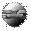 Otros Enlaces